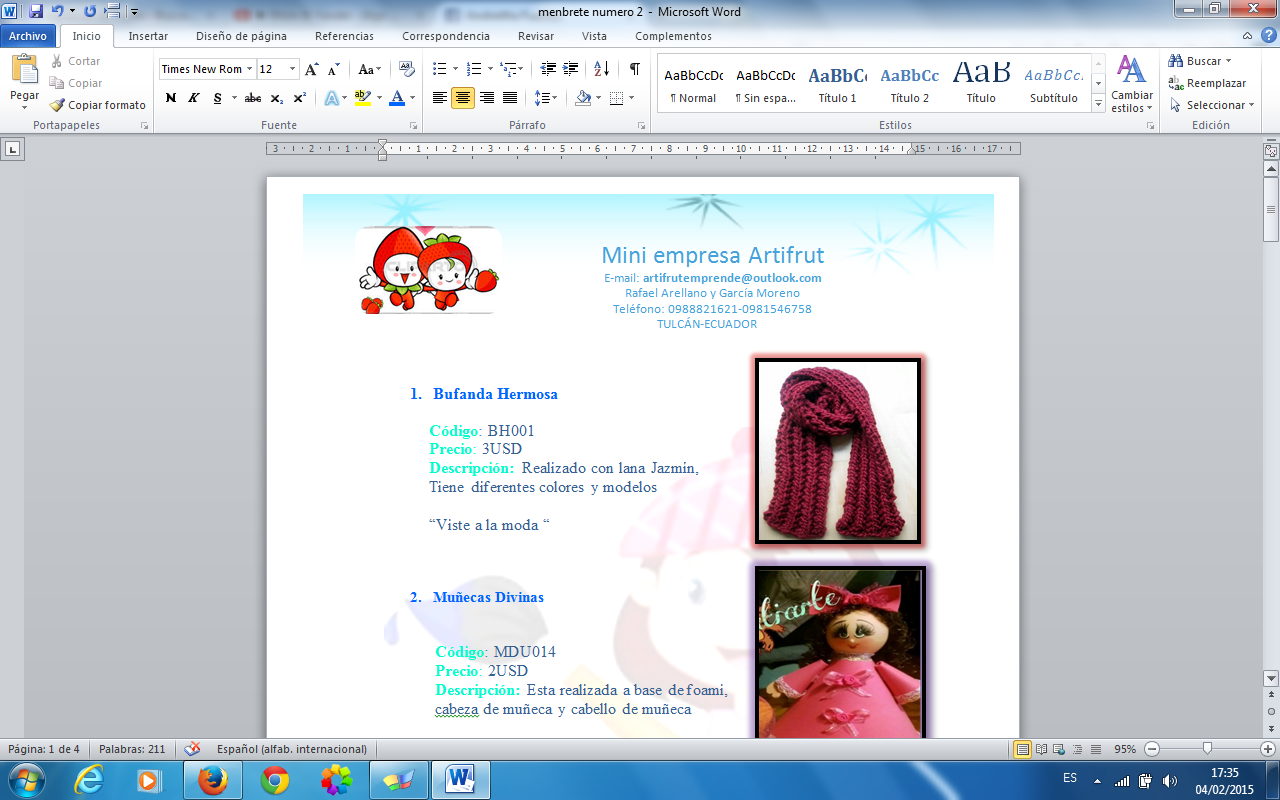 VisiónSer reconocidos en la ciudad de Tulcán a través de nuestros productos como son: artesanías y alimentos que enfoquen la calidad y la elegancia que sean de mayor atracción para nuestros clientesMisión Somos una mini empresa formada por jóvenes emprendedores e innovadores que logran realizar productos elegantes y de calidad para satisfacer las necesidades de nuestros clientes a través de la pasión por el arte y la gastronomía que demostramosObjetivoCrear una mini empresa y poner en práctica las habilidades que tienen cada una de las estudiantes atreves de la realización de artesanías y alimentos saludablesHola, chicas y chicos:Un cordial saludo de quienes conformamos la MINIEMPRESA ARTIFRUT, la cual está integrada por diez estudiantes del TERCER AÑO de BACHILLERATO en CIENCIAS con énfasis en SOCIALES. Paralelo UNO de la UNIDAD EDUCATIVA “TULCÁN”Artifrut te ofrece: 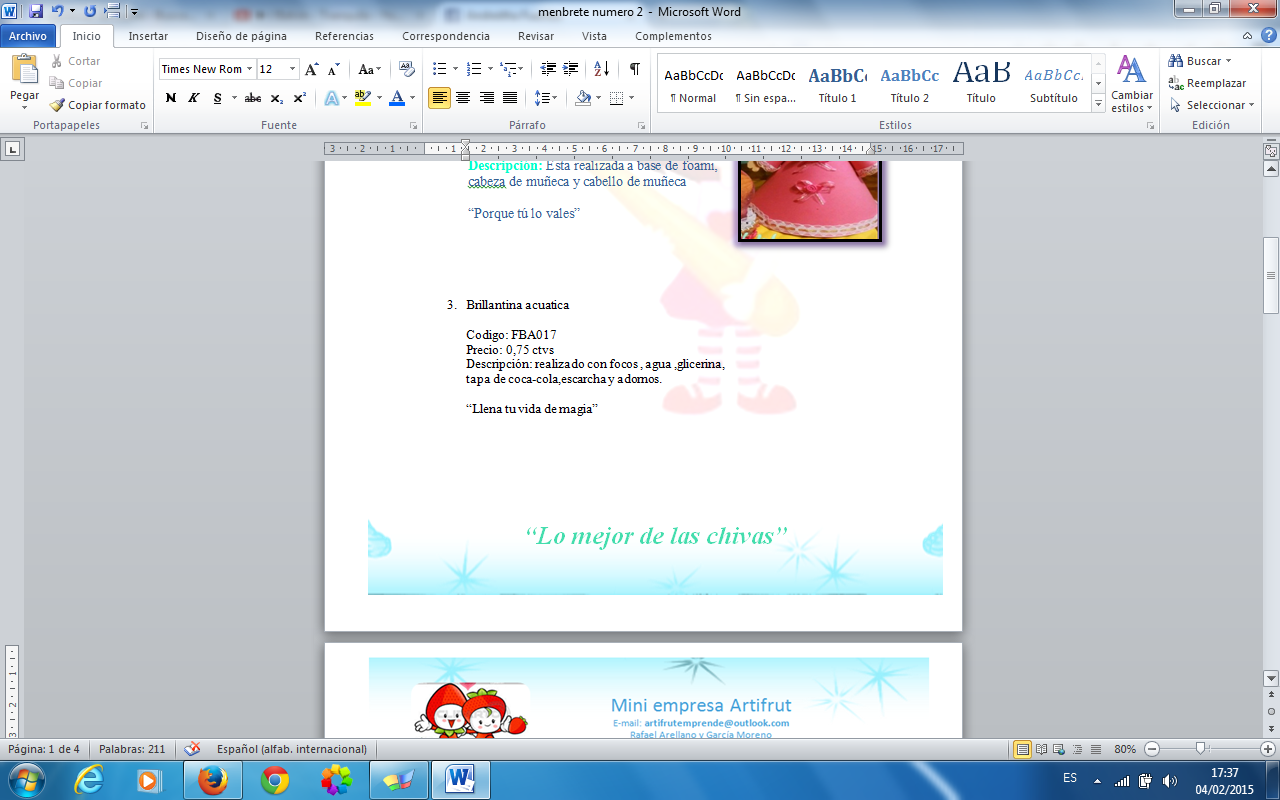 Mini empresa Artifrut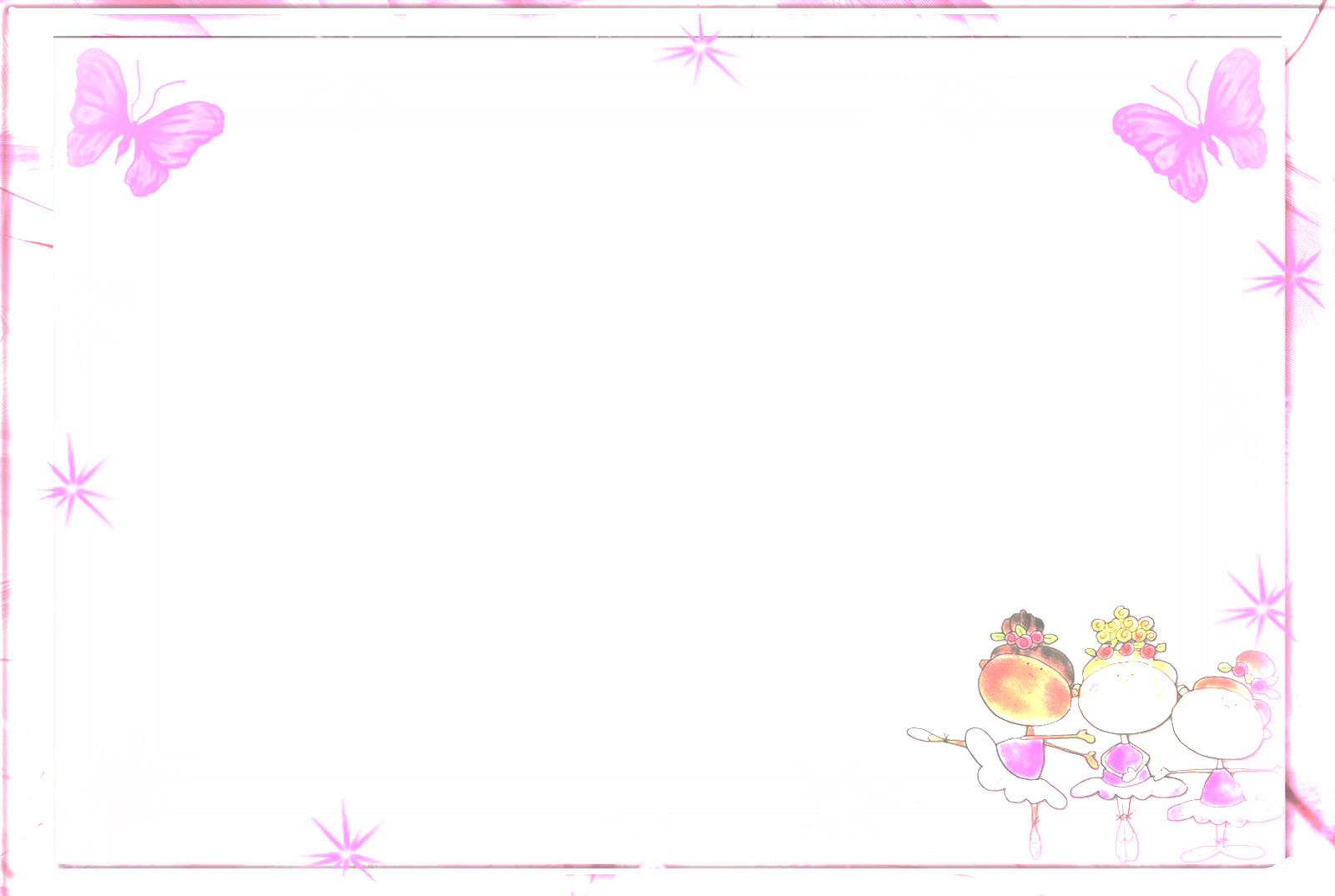 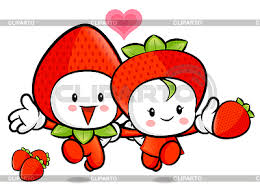 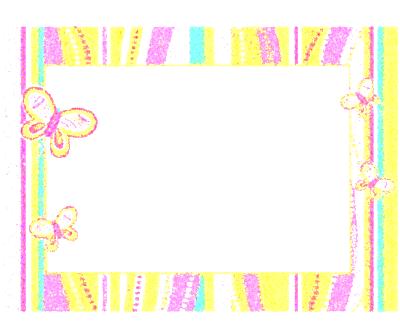 E-mail: artifrutemprende@outlook.comRafael Arellano y García MorenoTeléfono: 0988821621-0981546758                                        TULCÁN-ECUADOR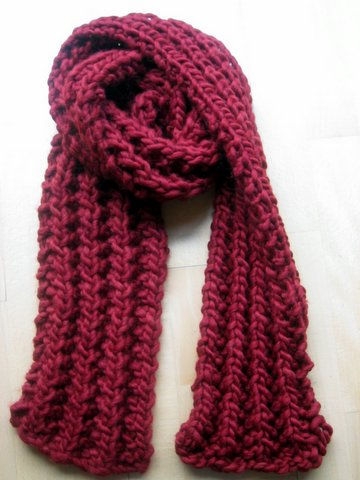 Bufanda HermosaCódigo: BH001Precio: 3USDDescripción: Realizado con lana Jazmín, Tiene diferentes colores y modelos “Viste a la moda “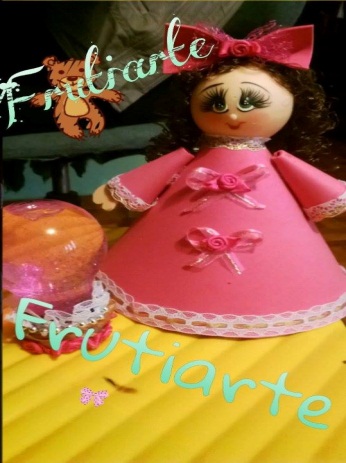 Muñecas Divinas      Código: MDU014      Precio: 2USD      Descripción: Esta realizada a base de foami,       cabeza de muñeca y cabello de muñeca      “Porque tú lo vales”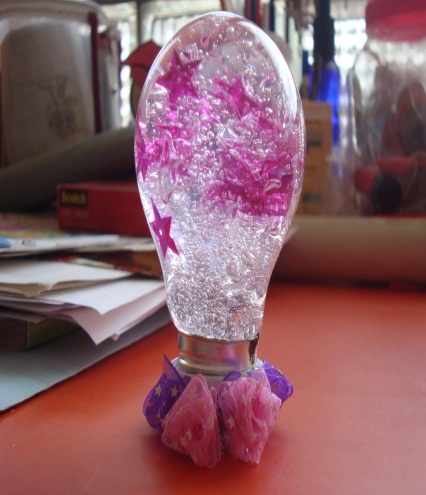 Brillantina acuaticaCodigo: FBA017                                                                                                                           Precio: 0,75 ctvs                                                                                                    Descripción: realizado con focos , agua ,glicerina,                                                                       tapa de coca-cola,escarcha y adornos.“Llena tu vida de magia”	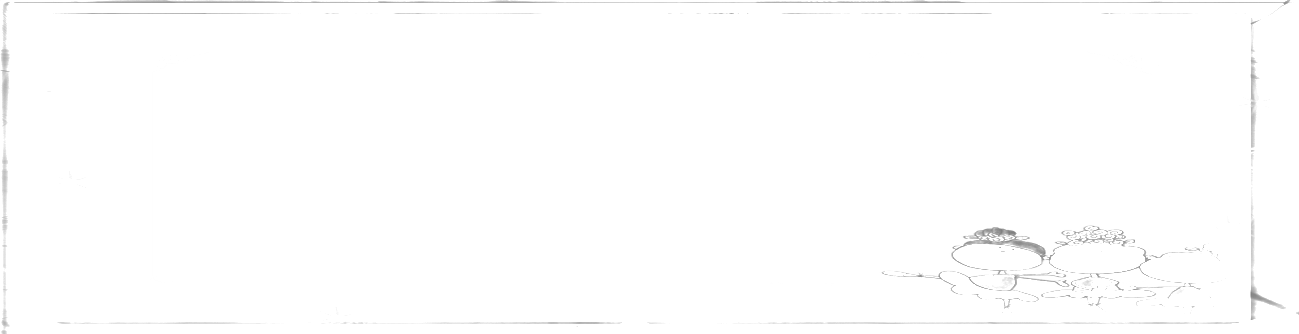                                “Lo mejor de las chivas”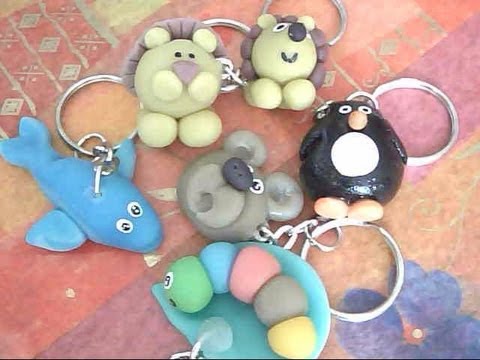 Llaveros PrimaveraCodigo:LlPU 017                                                                                             Precio:0,75ctvs                                                                                                      Descripción: realizados con masapan ,                                                                          pintura,argollas para llaveros.“Especialmente para ti”Aretes de Tulcán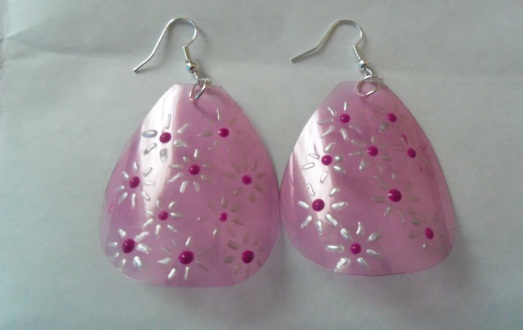 Codigo: ART026                                                                                                                      Precio: 0,75ctvs                                                                                                 Descripción: realizados a base de uñas postisas                                                                 con diferentes modelos y argolla para aretes. “Luce un estilo unico”Velas Exoticas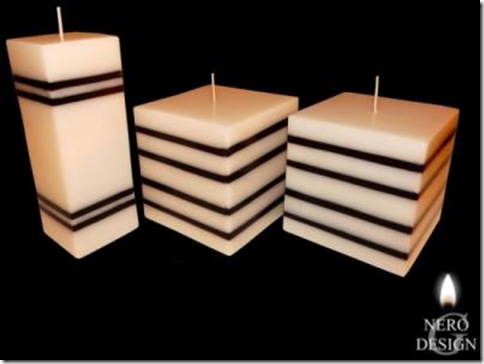 Codigo:CAP217                                                                                                          Precio:1,50 USD                                                                                                 Descripción: realizado con perafina,crayones                                                                         de distintas formas y colores.“La creati vidad esta en nosotros”Brazalete Tentación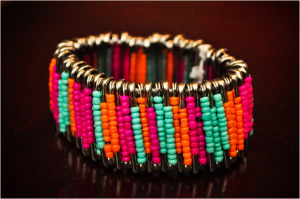 Codigo:ART222                                                                                                                Precio: 1,25 USD                                                                                                        Descripción: realizada con imperdibles,mullos                                                                                 de diferentes colores y elastico“La belleza de tu cara esta en tus manos”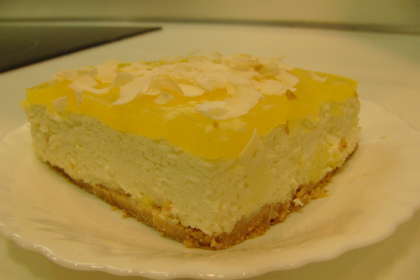 Postre de piñaCodigo: PDP028                                                                                                              Precio: 0,65 ctvs                                                                                                  Descripción: realizdo a base de gelatinan                                                                              de piña  y gelatina sin sabor , crema de   lec                                                                                    he, piña, galleta y leche“Un sabor diferente”